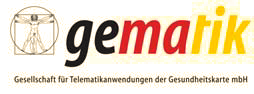 Pressemitteilung (Sperrfrist: 19.12.2018, 12 Uhr) 	      Einheitliche elektronische Patientenakte für das deutsche  
Gesundheitssystem  gematik veröffentlicht Vorgaben zur bundesweiten elektronischen Patientenakte   Berlin, 19.12.2018 – Mit Beschluss der Gesellschafter hat die gematik die  
Spezifikationen, Zulassungsverfahren und Feldtestkonzepte für die Komponenten und  Dienste zur elektronischen Patientenakte veröffentlicht.  Das veröffentlichte Dokumentenpaket ist das Ergebnis der Zusammenarbeit der  
Selbstverwaltung des Gesundheitswesens und in Abstimmung mit dem Bundesamt für  Sicherheit in der Informationstechnik (BSI) und der Bundesbeauftragten für  
Datenschutz und Informationsfreiheit (BfDI) entwickelt worden.  Gemäß dem Gesetz dient die elektronische Patientenakte der Verbesserung von  
Qualität, Transparenz und Wirtschaftlichkeit der Behandlung. „Die von der gematik  
konzipierte elektronische Patientenakte soll die Versorgung verbessern und erleichtern.  Das ist im Interesse sowohl der Patientinnen und Patienten als auch der  
Leistungserbringer und Krankenkassen“, so Dr. Doris Pfeiffer, Vorstandsvorsitzende  des GKV-Spitzenverbandes und Vorsitzende der Gesellschafterversammlung der  
gematik.  Dr. Thomas Kriedel, Vorstandsmitglied der Kassenärztlichen Bundesvereinigung und  
stellvertretender Vorsitzender der Gesellschafterversammlung, resümiert: „Die  
Aktenanbieter können nun bei der Entwicklung ihrer Lösungen auf eine interoperable  
Systemarchitektur mit festgelegten Schnittstellen setzen.“  Als Fachanwendung der bundesweit verfügbaren und sicheren Telematikinfrastruktur  
steht die elektronische Patientenakte einrichtungs- und sektorenübergreifend  lebenslang zur Verfügung, sofern der Versicherte dies wünscht. „Die Hoheit über die  
Daten liegt vollständig beim Versicherten. Er allein entscheidet darüber, wem er welche  medizinischen Dokumente zur Verfügung stellen möchte, wer diese einstellen darf oder  welche gelöscht werden“, betont Alexander Beyer, Geschäftsführer der gematik.  Die gematik stellt sicher, dass alle zugelassenen Komponenten und Dienste zur  
elektronischen Patientenakte interoperabel sind. „So können gesetzlich Versicherte,  
die eine elektronische Patientenakte nutzen möchten, auch frei zwischen Anbietern  Seite 1 von 3 wählen und im Rahmen eines Anbieterwechsels alle Akten-Inhalte, inklusive der  
Metadaten, Protokolle und Zugriffsberechtigungen, vollständig auf den neuen Anbieter  übertragen lassen“, unterstreicht Beyer. „Und Leistungserbringer können über ihr  
Primärsystem mit jeder Akte arbeiten, unabhängig vom jeweiligen Anbieter. Der  
Versicherte muss den Leistungserbringer lediglich dafür zuvor berechtigt haben.“  Hintergrund  Der Gesetzgeber hat die elektronische Patientenakte als wesentliche Fachanwendung  der Telematikinfrastruktur festgeschrieben. Nach Paragraf 291a SGB V (Fünftes Buch  Sozialgesetzbuch) hat die gematik die notwendigen Spezifikationen,  Zulassungsverfahren und Feldtestkonzepte für die elektronische Patientenakte  
festzulegen und bis zum 31. Dezember 2018 zu veröffentlichen.   Die Fachanwendung elektronische Patientenakte (ePA) besteht aus den folgenden  
Komponenten und Diensten: „ePA-Aktensysteme“ (Backend), „Konnektoren mit ePA- 
Fachmodulen“, „ePA-Frontend für Versicherte“ und „Primärsysteme“ (für  
Leistungserbringer), die für die elektronische Patientenakte entwickelt oder angepasst  werden. Entsprechend stellt die gematik für alle diese Komponenten und Dienste die  
Festlegungen, Implementierungsleitfäden sowie Zulassungs- bzw.  
Bestätigungsverfahren im Fachportal bereit.  Anhand dieser Dokumente können Hersteller ihre jeweiligen Produkte implementieren  und eine Zulassung bei der gematik beantragen. Für eine Zulassung der gematik muss  der jeweilige Antragsteller nachweisen, dass seine Komponente bzw. sein Dienst zur  
elektronischen Patientenakte die in den Spezifikationen enthaltenen Anforderungen an  die Funktionalität, Interoperabilität und Sicherheit erfüllt.   Die Festlegungen der gematik berücksichtigen dabei bereits in wesentlichen Teilen den  Gesetzentwurf zum Terminservice- und Versorgungsgesetz (TSVG). Die in dem  Entwurf geforderte alternative Authentisierungs-Option für die Versicherten, die  
besonders den Zugang mit mobilen Endgeräten vereinfachen soll, und die Möglichkeit  zum Transfer von Krankenkassendaten in die elektronische Patientenakte des  
Versicherten werden nachgelagert in der Folgestufe 1.1 der elektronischen  
Patientenakte umgesetzt. Laut Gesetzentwurf soll das TSVG voraussichtlich im  Frühjahr 2019 in Kraft treten. Parallel soll ebenfalls die Veröffentlichung der Stufe 1.1  
erfolgen.  Seite 2 von 3 Die Hersteller können bereits jetzt einen Zulassungsantrag bei der gematik stellen, mit  der Umsetzung der elektronischen Patientenakte in Stufe 1.0 beginnen und die  
Spezifikationserweiterungen der Stufe 1.1 in ihre laufende Implementierung einfließen  lassen.   Nach dem Gesetzentwurf zum TSVG werden die gesetzlichen Krankenkassen  
verpflichtet, ihren Versicherten spätestens ab dem 1. Januar 2021 eine von der  
gematik zugelassene elektronische Patientenakte zur Verfügung zu stellen.  Die gematik wird dabei die Hersteller bei der Implementierung der Spezifikationen  
beratend unterstützen.  Kontakt  Pressestelle der gematik, Telefon: +49 30 40041-441, E-Mail: presse@gematik.de  Seite 3 von 3 